УНРАВЛ1 МИI КУЛЬТУРЫ АДМИНИП РАЦИИ ОКРУI Л МУРОММуниципальное бюджетное учреждение
дополнительного образованияДЕТСКАЯ ХУДОЖЕСТВЕННАЯ ШКОЛА имени И.С.КУЛИКОВАУЧЕБНЫЕ ПЛАНЫПо дополнительным образовательным программам
художественно-эстетической направленностина 2023 - 2024 учебный годМУРОМ2023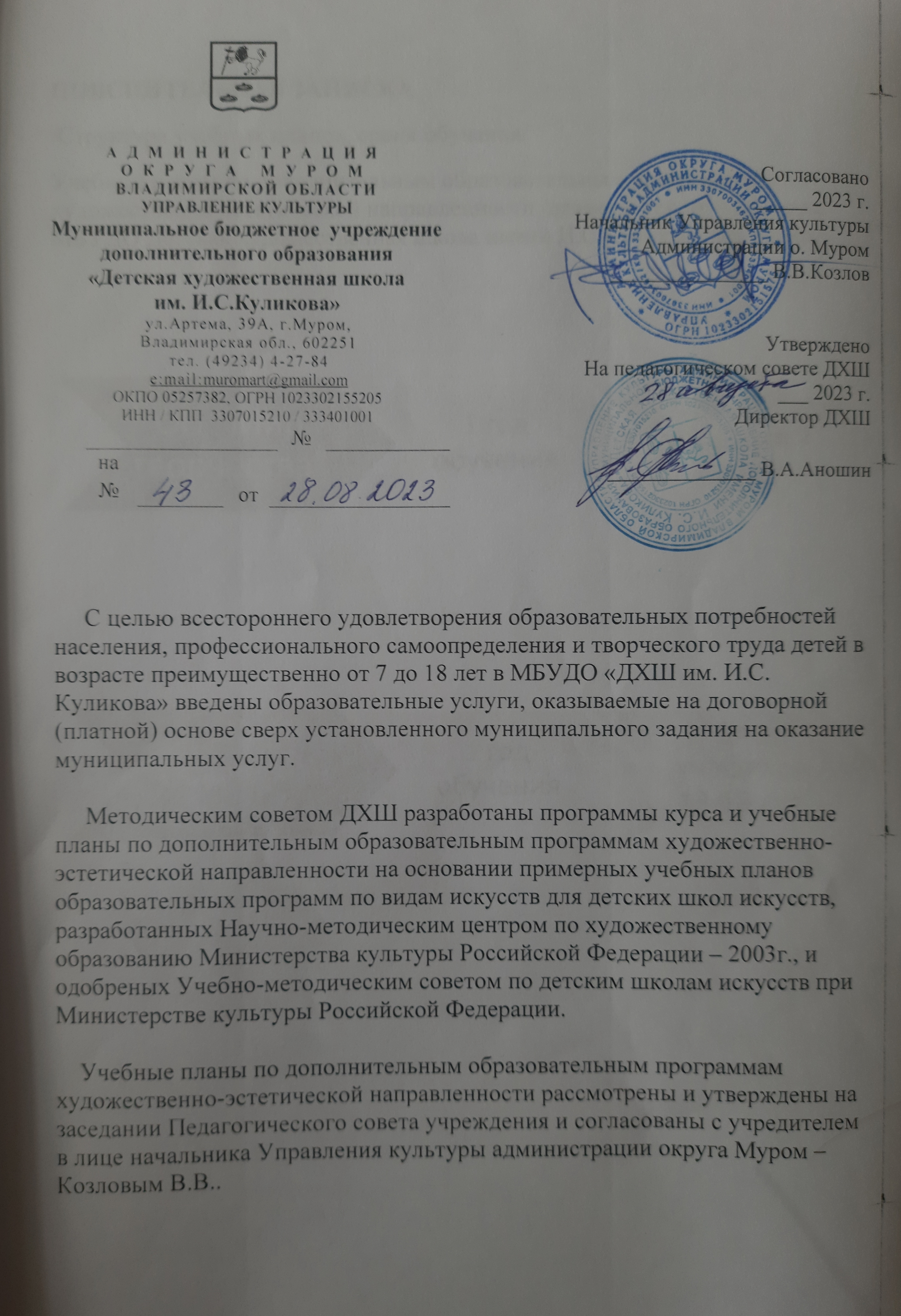 ПОЯСНИТЕЛЬНАЯ ЗАПИСКА/Структура учебных планов, сроки обучения/Учебные планы по дополнительным образовательным программам художественно-эстетической направленности /далее по тексту - ОП/ для МБУДО Детская художественная школа имени И.С.Куликова включают: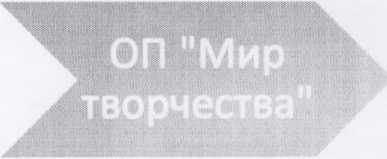 1 ГОДобучениядляучащихся 7
- 9 лет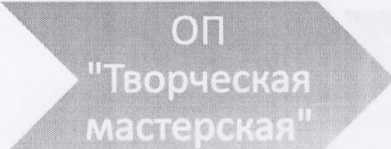 1 год
обучениядляучащихся 13-18 летУчебный план по дополнительной образовательной программехуфожеетвенно-че гстичеек'ой направленпоети«МИР ТВОРЧЕСТВА» (1 гол обучения)/для учащихся в возрасте 7-9 лет/ПримечаниеФорма занятия групповая (состав группы от 4чел. до I 5 чел.)Продолжительность урока 40 мин.Количество учебных недель 34 недели (9 мес.)Учебный план по дополнительной образовательной программехудожественно-эстетической направленности«ТВОРЧЕСКАЯ МАСТЕРСКАЯ» (1 гол обучении)для учащихся в возрасле 13-18 леиПРИМЕЧАНИЕ1. Форма занятия - групповая (состав группы от 4чел. до 15 чел.)Продолжительность урока - 40 мин.Количество учебных недель - 34 недели (9 мес.)СОДЕРЖАНИЕОб учебных изобразительных планах	с.2Пояснительная записка /структура учебных планов, сроки обучения/ с.ЗУчебный план по дополнительной образовательной программе художественно-эстетической направленности «Мир творчества» /для учащихся в возрасте 7-9 лет/	с.4Учебный план по дополнительной образовательной программе художественно-эстетической направленности «Творческая мастерская» /для учащихся в возрасте 13-18 лет/	с.5Содержаниес. 6№п/пНаименованиепредметаКоличество часов в неделюКоличество часов в неделюКоличество часов в неделюКоличество часов в год1.Графика1342.Цветоведение1343.Прикладноетворчество1344.Ленка134Всего учебных часов4136№п/пНаименованиепредметаКоличество часов в неделюКоличество часов в неделюКоличество часов в неделюКоличество часов в год1.Рисунок41362.Живопись4136Всего учебных часов4272